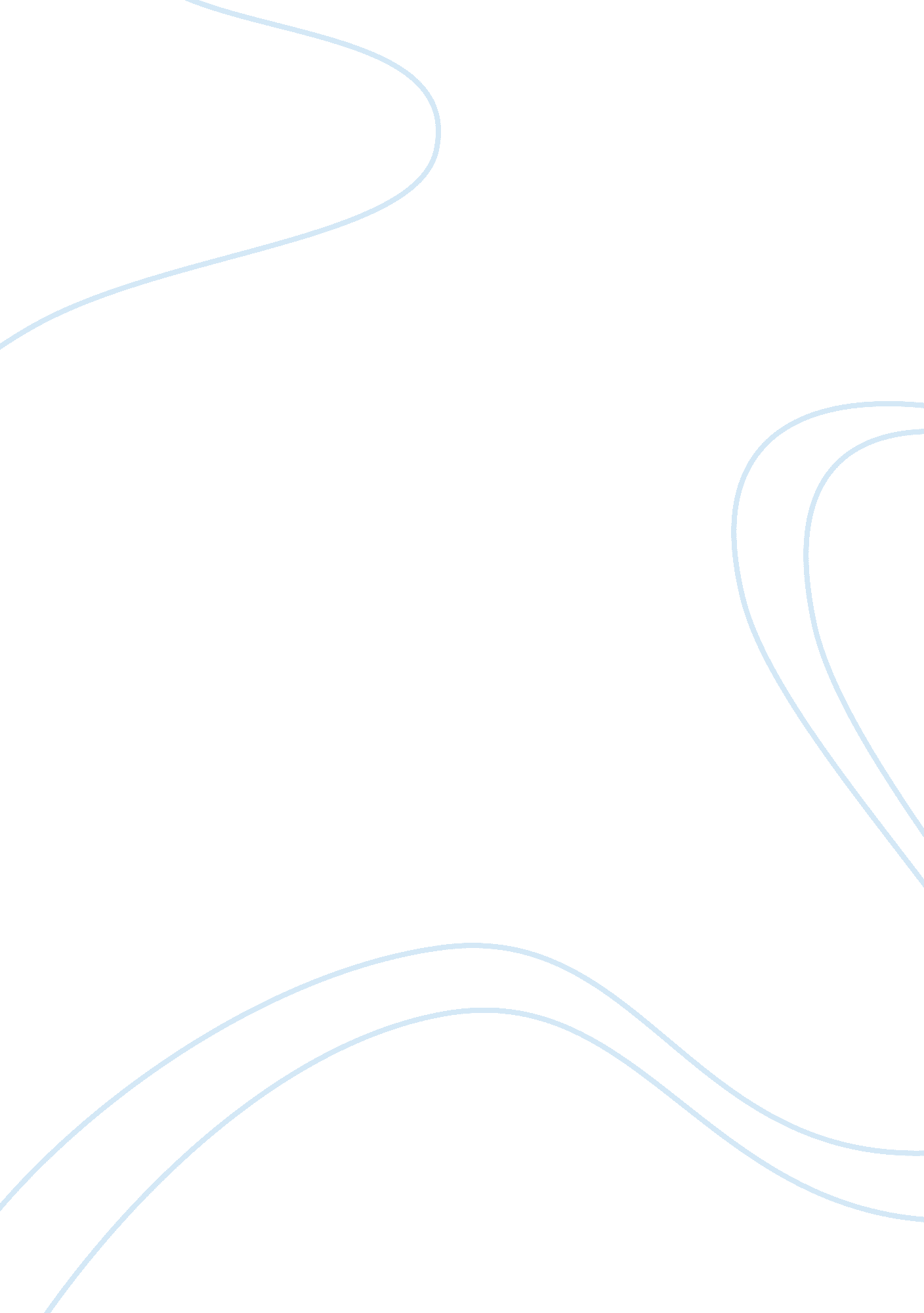 "science the world has experienced scientific advancementsScience, Astronomy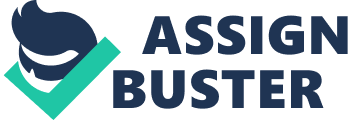 “ Science will never be a finishedbook.” Albert Einstein. Biology and technology are co-dependent, technologysuccours biological research. Based on this, the following essay will argue forthe statement ‘ Science and Biology have advanced over the past one-hundredyears’ based on the following: the world has experienced scientificadvancements over the past one hundred years that have changed the way wethink, technology is advancing at a more rapid pace than ever before, lastly, due to the evolution of the human body. In the 1990’s Einstein’s law ofgeneral relativity became famous as it explained the reasoning behind why planetsorbit the sun. The law became indispensable in the world of science andastronomy. Succeeding was Edwin Hubble who discovered there is more beyond the Milkyway in the 1920’s, Hubble defined the universe known today. Moving onward tothe 1940’s where George Gamow expoundedthe first concept of the Big Bang Theory. The theory was later confirmed alongwith many other theories including the Earth is round. Aeon stated “ After thedizzying breakthroughs of the 20th century, physics seems to have ground to ahalt” However the world advances rapidly as the first man stepped on themoon and more recently shuttle ships were sent into space. The most recentdiscovery being NASA finding a planet that has similar living conditions tothat of Earth, showing that the world has been advancing. Technology has become precocious, it hasbecome cultivated to break boundaries never imagined before. Technology isincreasing at a faster pace than ever before, from the first computer and thefirst telephone to more modern laptops and smartphones. Technology allows the abilityto prosper in selected fields including medical sciences. Brainscape reportsthat in the 1990’s Andrew Fire and Craig Mello discoveredthe RNA Interference, being a biologicalprocess in which RNA molecules preventgene expression, by neutralizing targeted mRNA molecules. Followed by thefirst cloning of a mammal, being Dolly the sheep. This led to biological advancementas in 2000 scientists reveals the Human Genome Project, stating the biologicaland chemical compositions of humans. Later revealing evidence for the first stemcell research. Stem cell is essentially considered unethical and an impededrestraint in the advancement of technology. However, stem cell research enablesthe regeneration of damaged tissue which could potentially save many lives inthe future and alternative methods have been discovered as medicine andtechnology improve. The human body has encountered minor evolutionarychanges. LiveScience reports that “ a recentBritish study, published by the Institute for the Study of Labor (IZA) in Bonn, Germany, showed that young men in the United Kingdom have grown by 4 inches (10centimeters) since the turn of the 20th century. ” People have counter arguedblaming genes. However, it had also been noted that puberty is occurring at ayounger age, with scientists calling it a step in evolution. Recently scientistshave reported that the human body is evolving and babies are being born withoutappendixes as there has been no use for it in modern times. In conclusion, the above stated essayhas argued and provided commentary and research for the statement ‘ Science andBiology have advanced over the past one-hundred years’ based on the following: the world has experienced scientific advancements over the past one hundredyears that have changed the way we think, technology is advancing at a morerapid pace than ever before, lastly, due to the evolution of the human body. 